     Městská část Praha 6, Úřad městské části Praha 6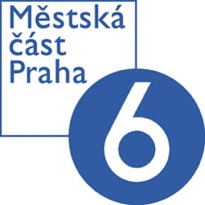      Odbor dopravy a životního prostředí – oddělení státní správy     Čs. armády 23, 160 52 Praha 6     telefon: 220 189 184, 220 189 321ŽÁDOST O POVOLENÍ PŘIPOJENÍ NEMOVITOSTI NA MÍSTNÍ KOMUNIKACIŽádám o vydání rozhodnutí ve věci připojení nemovitosti na místní komunikaci podle § 10 zákona č. 13/1997 Sb., o pozemních komunikacích, v platném zněníA. název akceB. adresa objektu / pozemku připojeníC. žadatelD. Investor (vlastník připojovaného pozemku)E. podpis žadatele / oprávněné osobyZpracování osobních údajů:Informace o zpracování osobních údajů, včetně informací ve smyslu čl. 13, resp. čl. 14 obecného nařízení o ochraně osobních údajů (GDPR), jsou podle § 8 zákona č. 110/2019 Sb., o zpracování osobních údajů, v platném znění, dostupné na webových stránkách www.praha6.cz.Přílohy (podklady pro vydání povolení):	situační zákresy vjezdu s příslušným okótováním v podrobnějším měřítku (1:500, 1:250 apod.), prokazující splnění podmínek daných § 10 zákona č. 13/1997 Sb. a navazujících § 11 a § 12 vyhlášky č. 104/1997 Sb., kterou se provádí zákon o pozemních komunikacích, v platném zněnízákres řešení hmatných prvků ve smyslu vyhlášky č. 398/2009 Sb., o obecných technických požadavcích zabezpečujících bezbariérové užívání stavebzákres rozhledových poměrů podle normy ČSN 73 6110 – Projektování místních komunikací, článku 12.8, které je třeba konstruovat na nejvyšší dovolenou rychlost v místězákres vlečných křivek podle TP 171 - Vlečné křivky pro ověřování průjezdnosti směrových prvků pozemních komunikacíplná moc (v případě zastoupení žadatele)(nepovinné, správní orgán si vyžádá samostatně)závazné stanovisko Policie České republikystanovisko vlastníka (majetkového správce) pozemní komunikace (zpravidla v zastoupení Technická správa komunikací hl. m. Prahy, a.s.; popřípadě MČ Praha - Přední Kopanina, MČ Praha - Nebušice, MČ Praha - Lysolaje, MČ Praha - Suchdol)Upozornění: Vydání rozhodnutí o povolení připojení nemovitosti na místní komunikaci podléhá zákona č. 634/2004 Sb., o správních poplatcích, v platném znění, a jeho přílohy sazebníku správních poplatků, položky 36, zaplacení správního poplatku před vydáním tohoto rozhodnutí podle § 5 téhož zákona ve výši 500 Kč.Ulice:č.p.:č. parcelní:k.ú.:Práv. / Fyz. osoba:Práv. / Fyz. osoba:IČ / Datum narození:IČ / Datum narození:Bydliště / Sídlo:PSČ:Kontaktní osoba / Odp. pracovník:tel.:Osoba jednající na základě plné moci:tel.:Práv. / Fyz. osoba:Práv. / Fyz. osoba:IČ / Datum narození:IČ / Datum narození:Bydliště / Sídlo:PSČ:V Praze dne:Uvedení jména (čitelnou formou) a podpis: